DONCASTER TOWN MOOR GOLF CLUBGENTS OPEN ENTRY FORMAM-AM STABLEFORD SUNDAY, 26TH JULY 2020£60 per teamA CURRENT CONGU COMPETITION (C) HANDICAP CERTIFICATE MUST BE SHOWN AT THE REGISTRATION DESK BY ALL PLAYERS FOR A TEAM TO BE ELIGIBLE TO WIN A PRIZE.ONE TEAM MEMBER MUST ATTEND THE PRESENTATION TO COLLECT THE TEAM PRIZE.(Full Handicap Allowance Limit 24)Am-Am Stableford - 9/10th of full handicap allowance.PLEASE INDICATE PREFERRED START TIME.               Contact Details....................................................................................                                 ....................................................................................................                                 ....................................................................................................Telephone...................................................................................................Email…………………………………………………………..I agree to the above golf club retaining my data               Please tick the box if you agreeCheques payable to: - Doncaster Town Moor Golf ClubPlease send your entry form, cheque and SAE to:Mr. G. Priestley, Doncaster Town Moor Golf ClubBawtry Road, Belle Vue, Doncaster DN4 5HUEmail: admin@doncastertownmoorgolfclub.co.uk    Tel: 01302 533167 option 1Entry forms can be downloaded from our website:http://www.doncastertownmoorgolfclub.co.uk/events/ Also from www.golfempire.co.uk CATERING WILL BE AVAILABLE ON THE DAYName HandicapHome ClubCDH number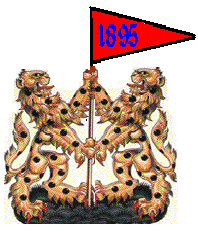 